TESTOWY ZAŁĄCZNIK DO PORTALU NID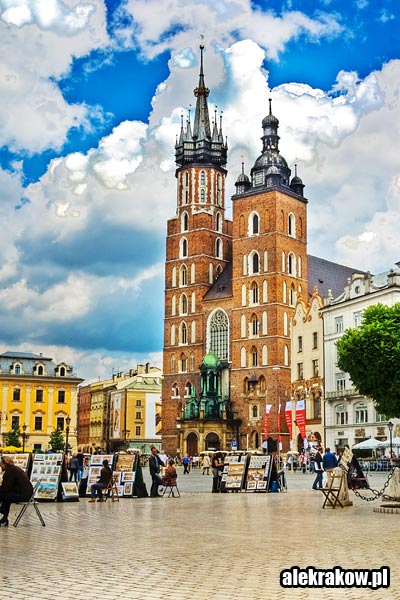 